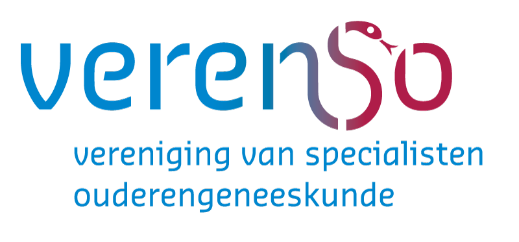 Aanmeldformulier vakgroepvisitatie

*Indien contactpersoon geen specialist ouderengeneeskunde is maar een ondersteunende functie heeft, dan ook graag een naam en contactgegevens invullen van een specialist ouderengeneeskunde voor inhoudelijke vragen en verzenden van visitatierapport. 
** Op basis van het hier ingevulde aantal te visiteren specialisten ouderengeneeskunde berekent Verenso de kosten door.  
Naam contactpersoon vakgroep: 				Datum: ------------------------------------------				-----------------------------
Handtekening:



D.m.v. ondertekend terugsturen van dit formulier komt de overeenkomst tot stand tussen de zorgorganisatie/vakgroep en Verenso waardoor de visitatie georganiseerd kan worden en gaat het document ‘Voorwaarden vakgroepvisitatie’ in werking. Onderwerp: Invulveld: 
Naam zorgorganisatie:Naam vakgroepcontactpersoon voor visitatie*:
E-mailadres vakgroepcontactpersoon voor visitatie*:
Telefoonnummer vakgroepcontactpersoon 
voor visitatie*:
Met Verenso overeengekomen datum/data 
voor visitatiedag(en):
Aantal te visiteren 
specialisten ouderengeneeskunde**:
Voornamen te visiteren 
specialisten ouderengeneeskunde: Voorletters:  Achternaam: BIG-nummers:E-mail adressen:Etc. Factuurgegevens: 